Panta formas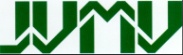 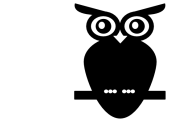 Kontroldarbā.No 3-4 darbu fragmentiem noteikt romantisma, tautiskā romantisma fragmentus(arī iepriekšapgūto literatūras virzienu fragmentus)Krustvārdu mīkla par jaunlatviešiem un tautiskā romantisma pārstāvjiem.Analizēt dzejoli( noteikt tēmu, atrast dažādus izteiksmes līdzekļus, noteikt pantmēru, atskaņu veidu, strofu veidu, liriskā Es pārdzīvojumu, pierādīt, ka dzejolis ir tautiskā romantisma dzejolis)!Uzrakstīt savu viedokli par dzejolī pausto aktualitāti!Darbs vairākos variantos.Panta formaSkaidrojumsPiemērsRitorneleTrīsvārsmu strofa – atskaņota 1. un 3. strofa, otrā bez atskaņojuma.No meža atlēkšojis briedis skrien    aUn seglos zilu meitenīti svaida        -Uz augšu vien, uz augšu vien.          aBalts puisēns nikno lauvu jāda,        bAr mazu roku aptvēris,	-Bet lauva zobus tam un mēli rāda.     bTerca, tercīna,kodaTrīsrindes, kas savstarpēji saistītas ar atskaņām: ABA BCB CDC DED utt., kur pēdējās trīsrindes vidējai rindai jābūt atskaņotai ar vēl vienu - noslēdzošo rindu (t.s. kodu). T. izveidojās Itālijā Renesanses laikā (Dantes poēmās Dievišķīgā komēdija un Vita nuova, kā arī lirikā). Pēc tam t. izplatījās citur Eiropā. T. kopējais apjoms nav reglamentēts, tomēr liriskos dzejoļos parasti nepārsniedz 3 - 5 pantus. Pantmērs - visbiežāk piecpēdu jambs.Kā milzu kapu kopās nakti skatos A Tais jūras malas melno priešu kāpās, B Kas sakrautas kā veļu kvieši statos. A Te dega liesmas: dzisušās nu lāpās B Ne dūmi nekūp vairs; nedz pērkons graujas; C Še nāvīgs grauzējs tārps reiz pāri rāpās. B VilaneleVilanelē ir 6 trīsvārsmu strofas un viena noslēdzošā strofa (kopā 19) ar divām caurviju atskaņām. Turklāt pirmā vārsma atkārtota kā 6.,12., 18., bet trešā vārsma – kā 9., 15. un 19. vārsma. Latviešu dzejā lietota ārkārtīgi reti.________________a________________b________________a________________a________________b________________a________________a________________b________________a________________a________________b________________a________________a________________b________________a________________a________________b________________a________________aSeksta, sekstīnaStingras strofiskas formas dzejolis, kas sastāv no sešiem sešrindu pantiem stingri noteiktā atskaņu kārtībā. Dzejoli noslēdz trīsrindu pants, ko sauc par maģistrāli. Pantmērs - it. sillab. vārsm. sistēmā 11 - zilbnieks, s.ton. vārsm. sistēmā visbiežāk piecpēdu vai sešpēdu jambs. Tu, svešā meitene, tu, savādā, aKas kādu reizi saukusies par Gunu, BTu, lepnā spītē nepazīstamā - aEs tomēr pazītu to liesmu runu, BUn es tās acis atminētu vēl, cKas man no tālienes kā kvēlin kvēl. CRondele13-14 vārsmas trīs strofās(4+4+5) un divas atskaņas.Pirmā vārsma tiek atkārtota kā septītā un trīspadsmitā vārsma, bet otrā vārsma – kā astotā, retāk 14.vārsma.Kā senatne un tautas gars Ar dabu vēl Jūs savienota;Jums katris vārds, ko sakāt, rota, Kā ziemai ziedošs pavasars.Kaut pilsēta pār Jums kā bars,Kam spriežot sirds tiek ievainota,Kā senatne un tautas garsAr dabu vēl jūs savienota,Bet mākslinieks ja dabu skars,Tā nākotnei tiks vaiņagota,Jo dailes veidojumiem dotaTā Jūs, kā daba, kuras svarsKā senatne un tautas gars.RondoRondele, kurā atkārtotā vārsma saīsināta līdz pusvārsmai. 15 rondo vārsmas sakārtotas 3 strofās(5+4+6).Šo vietu gribas man vēl simtreiz tēlot:Mazs strauts, starp kalniem saulē kvēlot, Pils rūzganiem oļiem putas met,Uz to caur ozolāju teka ved,Kur sūnās akmeņi guļ, mieru vēlot.Kluss ozolājs, tik bērzi nebeidz mēļotVisapkārt debesslokam gaišam pret’,Kā bitei āboliņu apmeklēt Šo vietu gribas man.Šeit dvē’sli nemierīgo daba žēlotKā māte grib un miesu, saulei kvēlot,Ar stariem svelmainajiem caurspīdēt,Lai līdz uz pilsētu tā gaismu ved….Lūk, kamdēļ tēlot, citas neizvēlot,Šo vietu gribas man.Dubultais rondoSastāv no 6 kvartām. Pirmās kvartas vārsmas atbilstošā secībā tiek atkārtotas kā nākamo strofu beidzamās vārsmas.Pēdējai strofai pievienota1. strofas 1.vārsmas sākumdaļa.